SAĞLIK BAKIM HİZMETLERİ BÖLÜMÜ BAŞKANLIĞI’NAKalite Güvence süreçleri kapsamında yüksek okulumuz Sağlık Bakım Hizmetleri Bölümü Yaşlı Bakımı programına ait dış paydaş toplantısı 24.03.2023 tarihinde yapılmış olup, toplantı tutanakları ve imza listesi ekte sunulmuştur. 	Gereğini saygılarımla arz ederim.
 									Öğr. Gör. Sezen UYANIK										KoordinatörEk:1- Toplantı tutanak2- RESİMLİ TUTANAK_dış paydaşÇANAKKALE ONSEKİZ MART ÜNİVERSİTESİSAĞLIK BAKIM HİZMETLERİ BÖLÜMÜYAŞLI BAKIMI PROGRAMI24.03.2023 TARİHLİ DIŞ PAYDAŞ TOPLANTI RAPORUÇanakkale Onsekiz Mart Üniversitesi Sağlık Hizmetleri Meslek Yüksekokulu, Sağlık Bakım Hizmetleri Bölümü, Yaşlı Bakımı Programı ‘Dış Paydaş Toplantısı’ 24.03.2023 tarihinde saat:15.00 da Kent Konseyi toplantı salonunda gerçekleştirilmiştir. Doç. Dr. Ayten DİNÇ, Gülseren EREN, Öğr. Gör. Sezen UYANIK, Yusuf ÜÇÜNCÜ, Tülay AYGÜN, Özden DEBRELİ’nin katıldığı toplantıda Aktif Yaş Alma Çalışma Grubu ile aktif yaşlanma felsefesinin içselleştirilmesi, aktif yaşam felsefesinin ileriki kuşaklara aktarılması, aktif yaşlılık ve ilgili yaş grubunun yaşam kalitesinin olumlu etkilenmesi,  bu çalışmaların devamlılığı, çeşitliliği ve daha geniş kitleleri etkilemesi için yapılabilecek ortak çalışmalar hakkında görüş alışverişinde bulunuldu.T.C.ÇANAKKALE ONSEKİZ MART ÜNİVERSİTESİSAĞLIK HİZMETLERİ MESLEK YÜKSEKOKULUSAĞLIK BAKIM HİZMETLERİ BÖLÜMÜYAŞLI BAKIMI PROGRAMIDIŞ PAYDAŞ TOPLANTI KATILIMCI LİSTESİ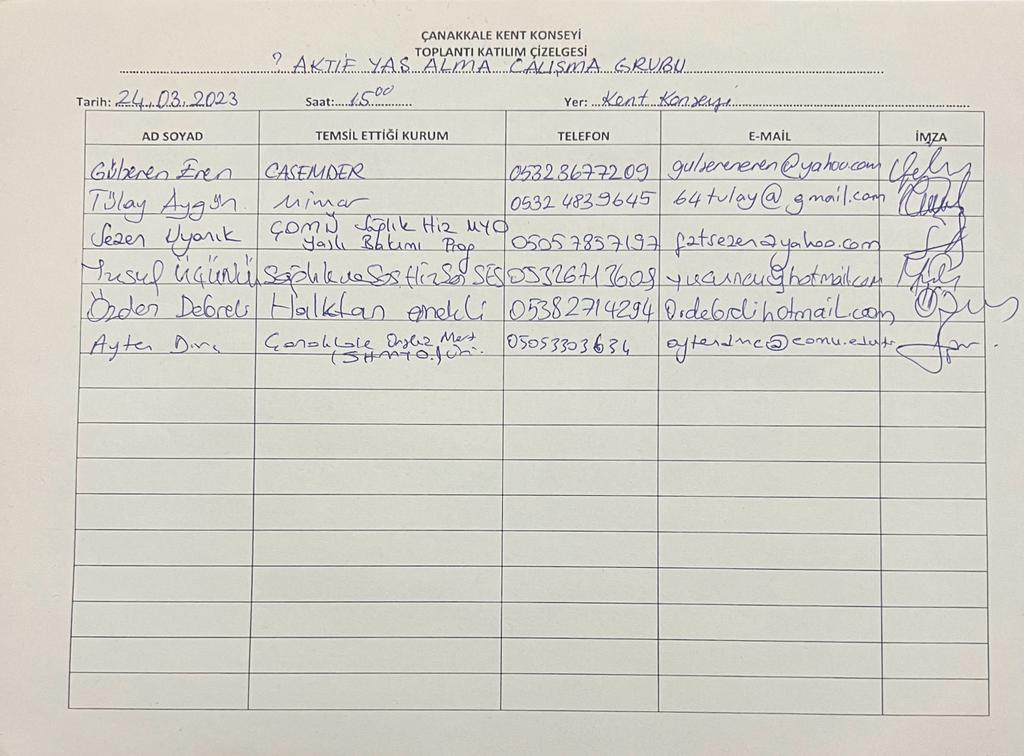 Toplantı AdıYaşlı Bakımı Programı Dış Paydaş ToplantısıToplantı Tarihi24.03.2023Toplantı KatılımcılarıDoç. Dr. Ayten DİNÇ ÇOMÜ Sağlık Hiz. MYO Gülseren EREN ÇASEMDERÖğr. Gör. Sezen UYANIK ÇOMÜ Sağlık Hiz. MYOTülay AYGÜN MimarYusuf ÜÇÜNCÜ Sağlık ve Sosyal Hizmetler SendikasıÖzden DEBRELİ Emekli Toplantı Fotoğrafları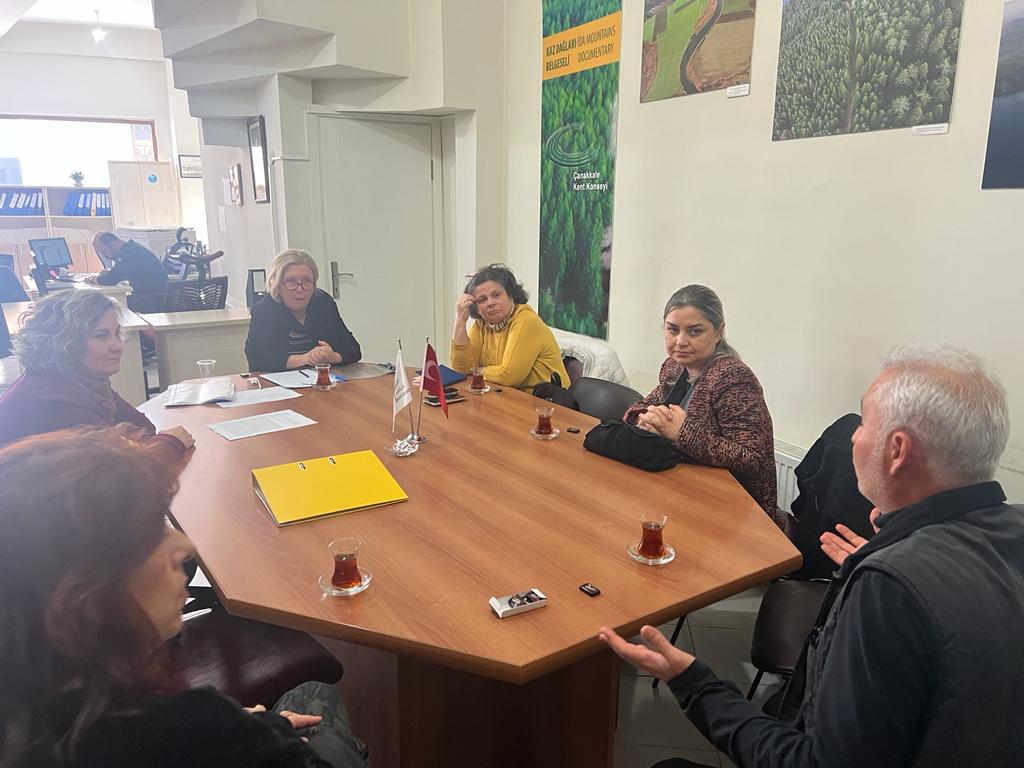 Toplantı Tarihi24.03.2023Toplantı Saati15:00Toplantı YeriÇanakkale Kent Konseyi Toplantı Salonu